ΠΩΣ ΠΕΡΝΩ ΧΡΗΣΤΕΣ ΑΠΟ ΤΗΝ ORACLE ΚΑΙ ΤΟΥΣ ΑΝΕΒΑΖΩ ΣΤΟ MOODLE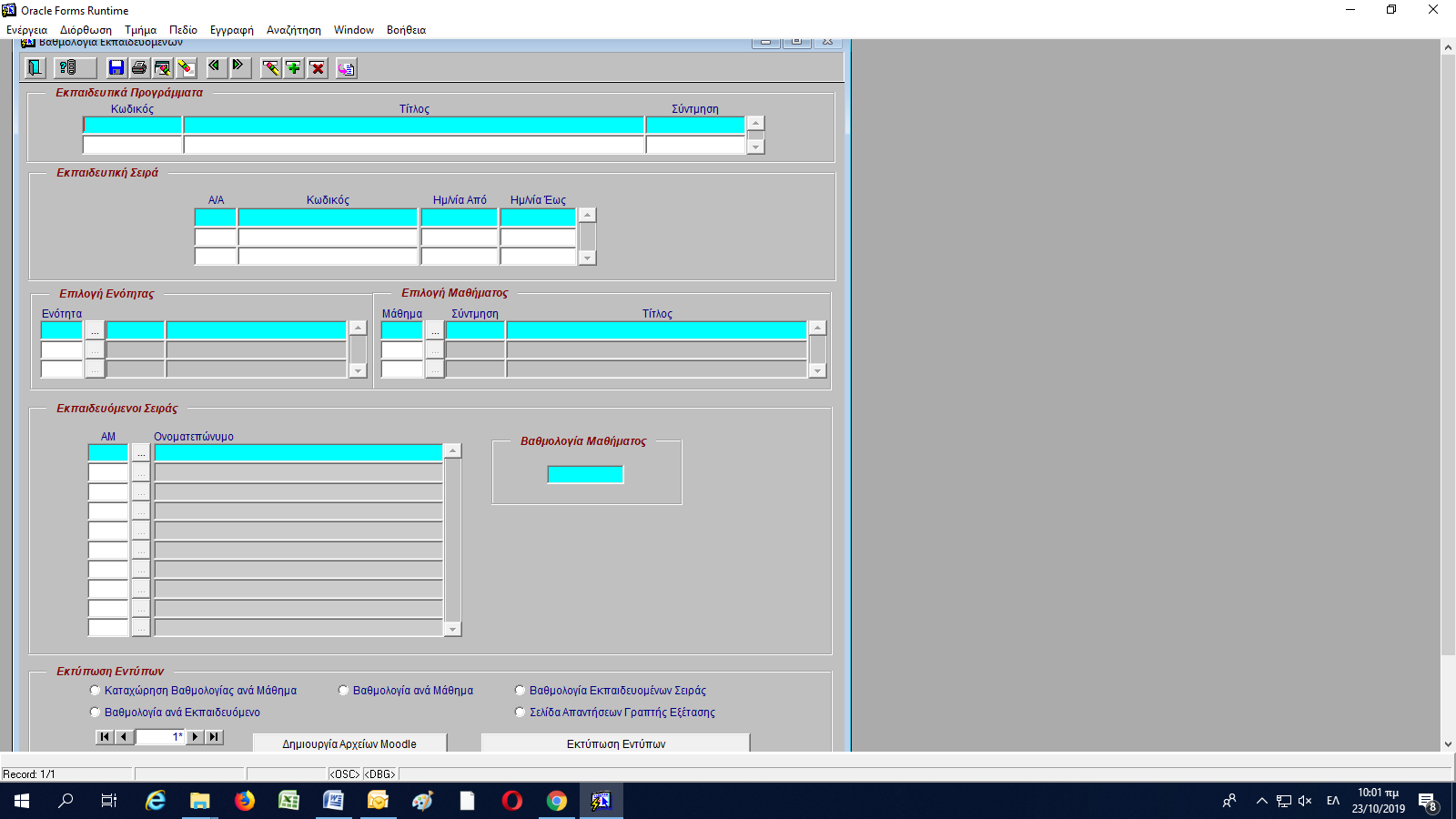 Από την φόρμα «Βαθμολογία Εκπαιδευομενων, αφου επιλέξω εκπαιδευτικό πρόγραμμα και Εκπαιδευτική Σειρά , πατάω το «ΔΗΜΙΟΥΡΓΕΙΑ ΑΡΧΕΙΩΝ MOODLE”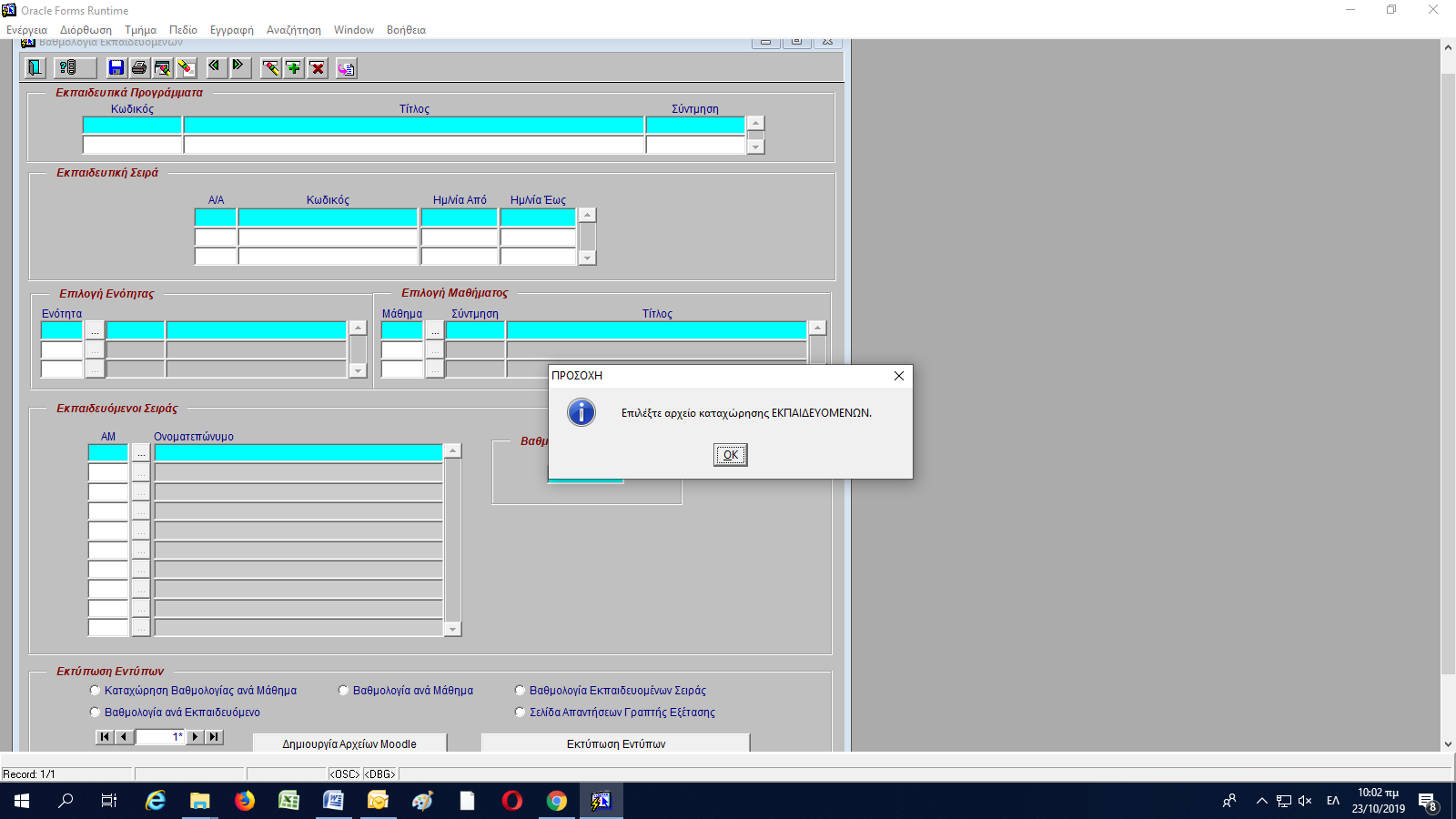 Πατάω Οκ 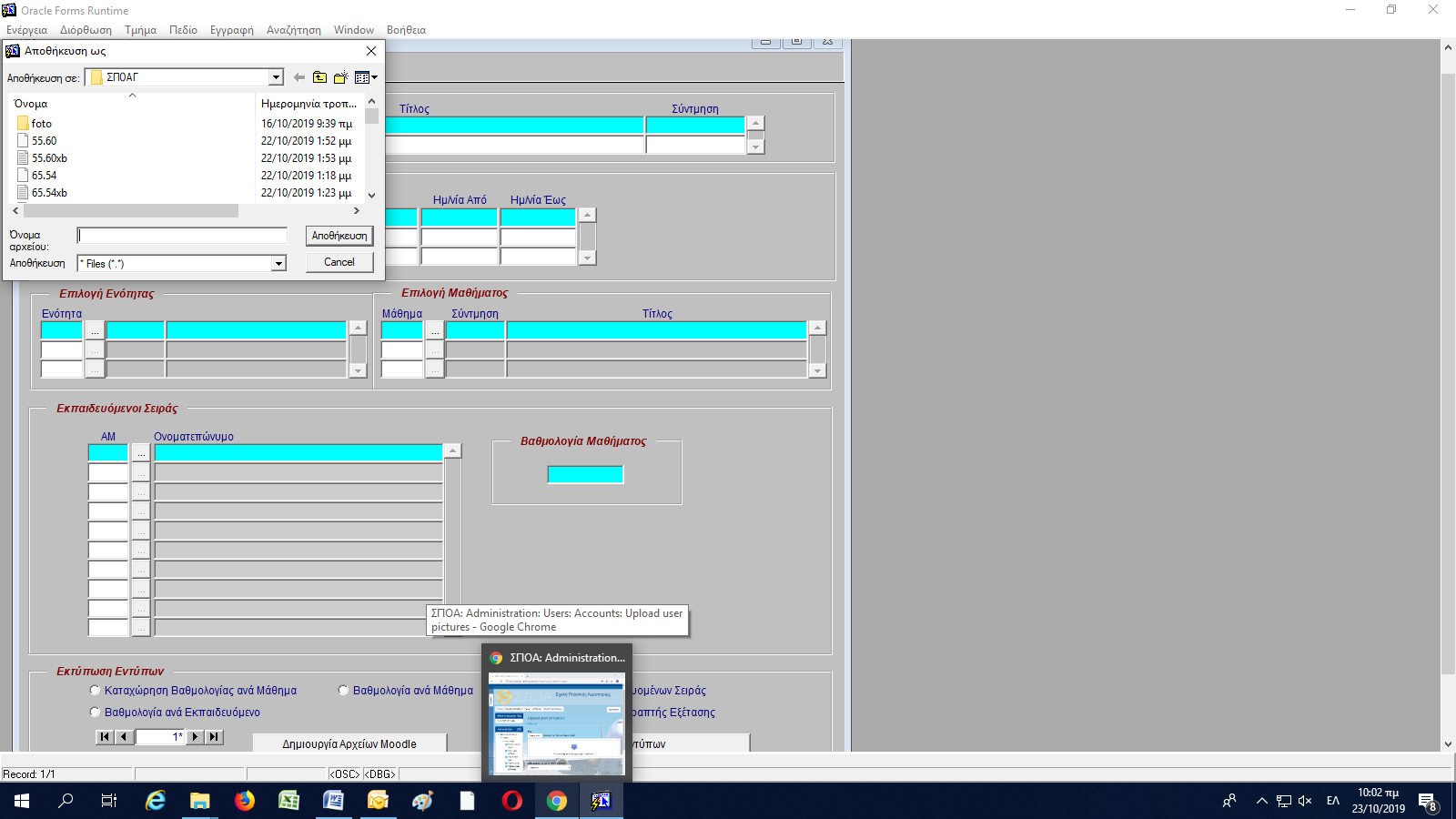  Κάνω SAVE  το αχρείο σε όποιο folder θέλω και με όποιο όνομα θέλω... και έχω τελειώσει από την ORACLE.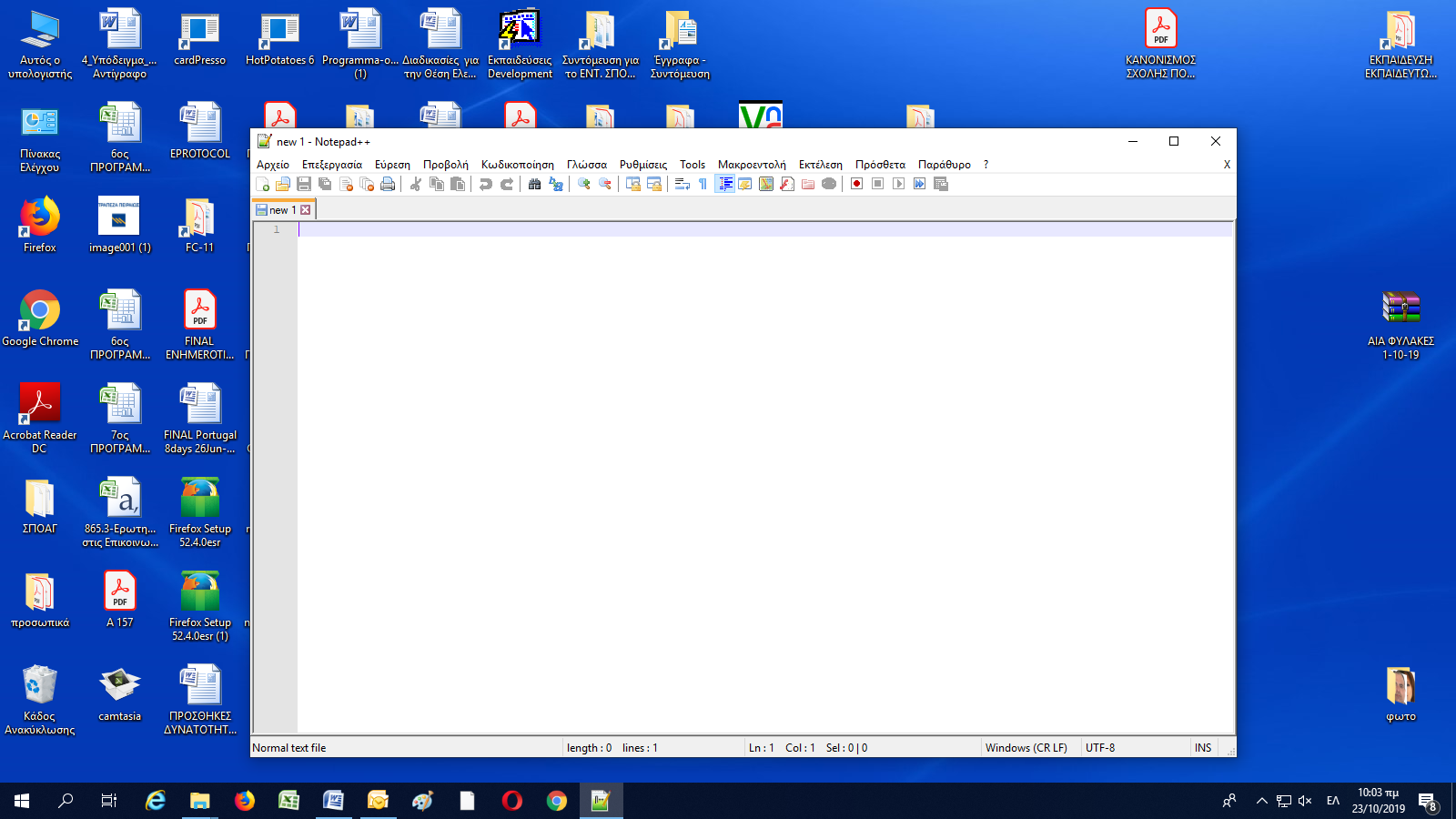 Ανοίγω την εφαρμογή Notpad++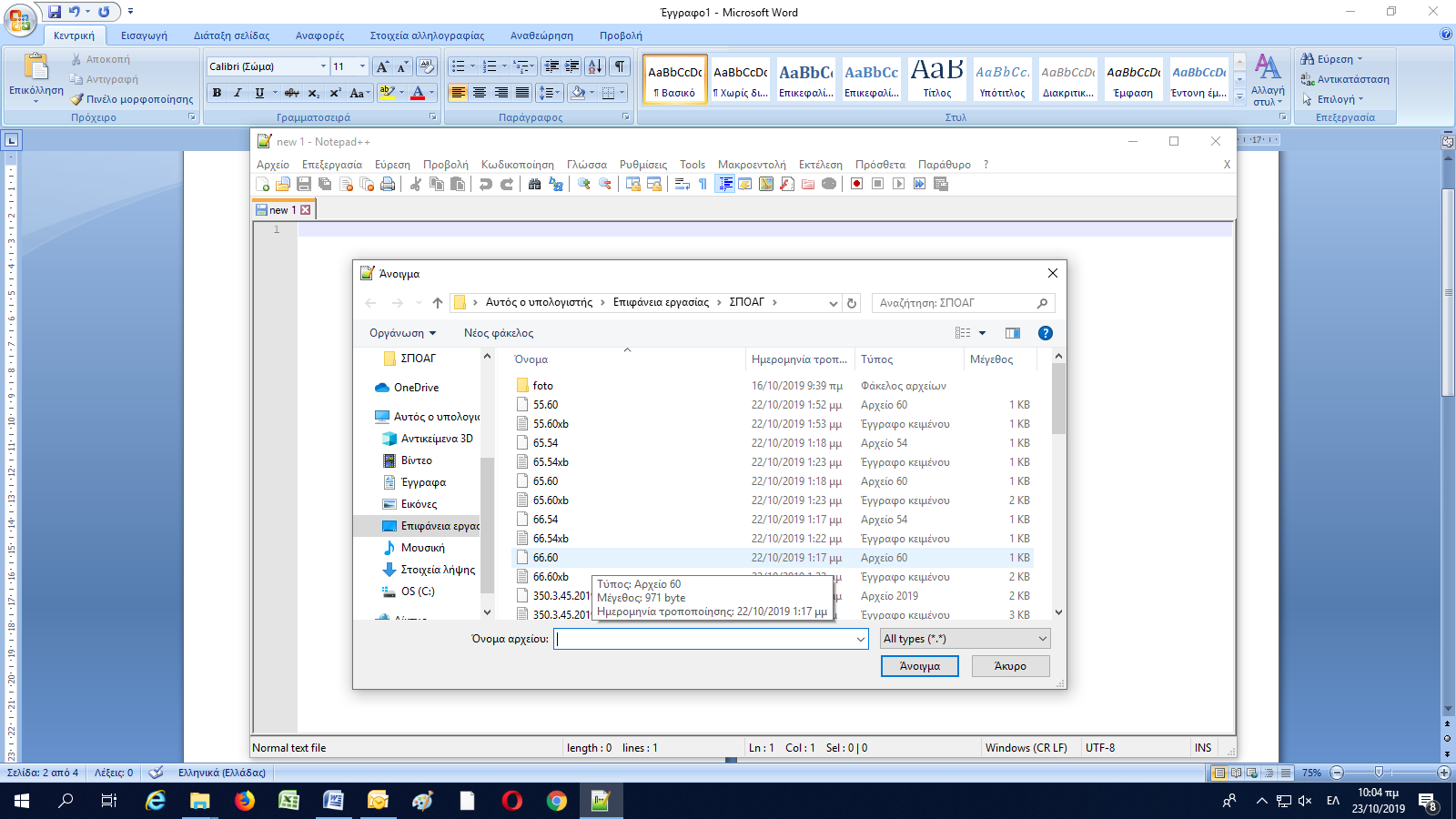 Επιλέγω εδώ  Αρχείο/άνοιγμα και ανοίγω το αρχείο που έσωσα στο βήμα 3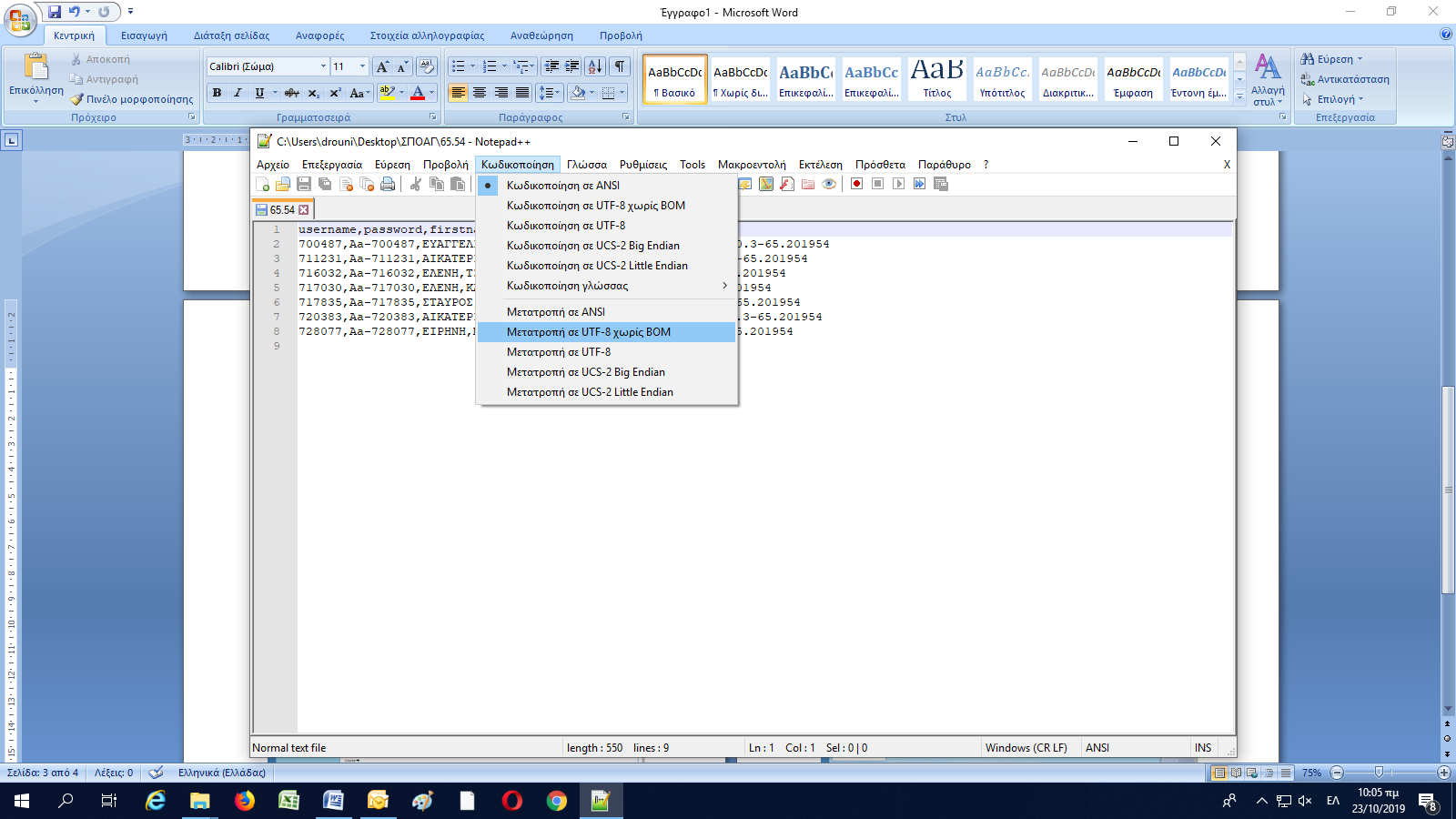 Στο αρχείο που άνοιξε πρέπει να κάνω δύο ρυθμίσειςα. πατάω clik  στο τέλος της τελευταίας σειράς  και πατάω DEL  ώστε να σβηστεί  ο τελευταίος Α/Α  που δεν αντιστοιχεί σε εγγραφή.Β. Επιλέγω Κωδικοποίηση/ Μετατροπή σε UTF χωρίς BOMΚάνω SAVE το αρχείο με όποιο  όνομα θέλω .ΤΧΤ  (προσοχή στο .ΤΧΤ)…. Και έχω τελειώσει από το NOTPAD++Ερχομαι  στο elearn.ypa.gr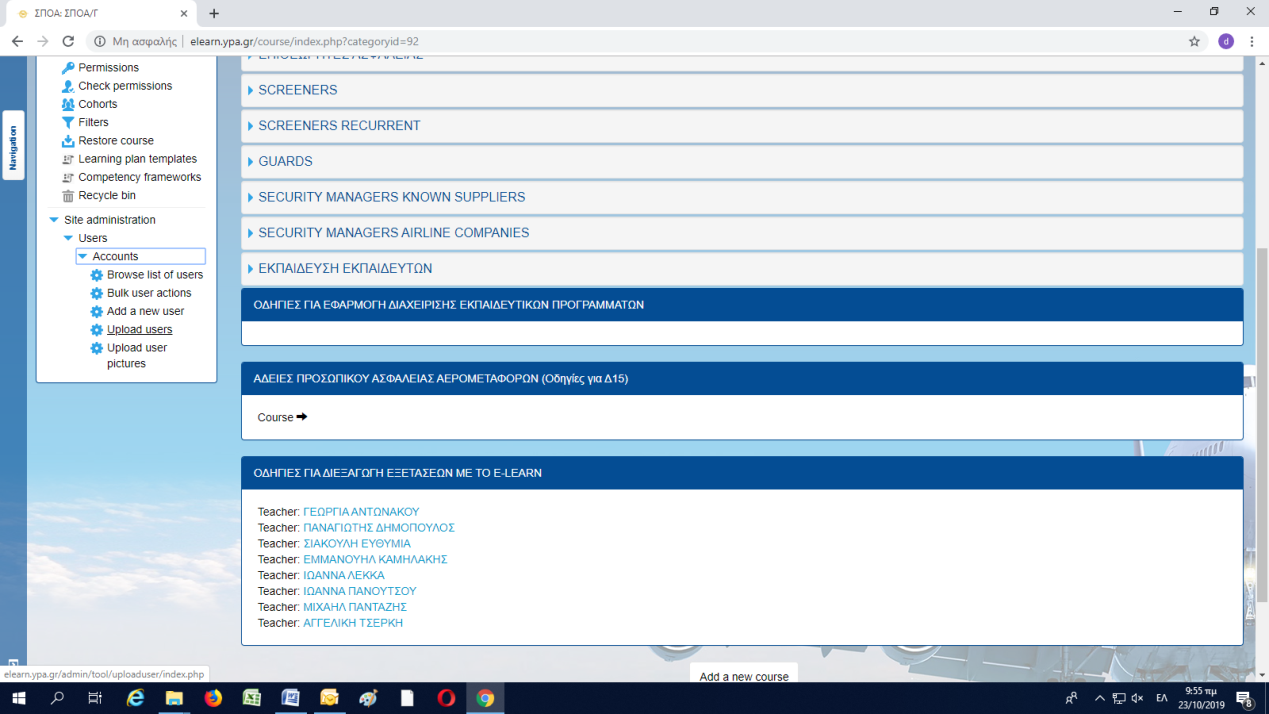  Επιλέγω Site Administration/users/accounts/Upload Users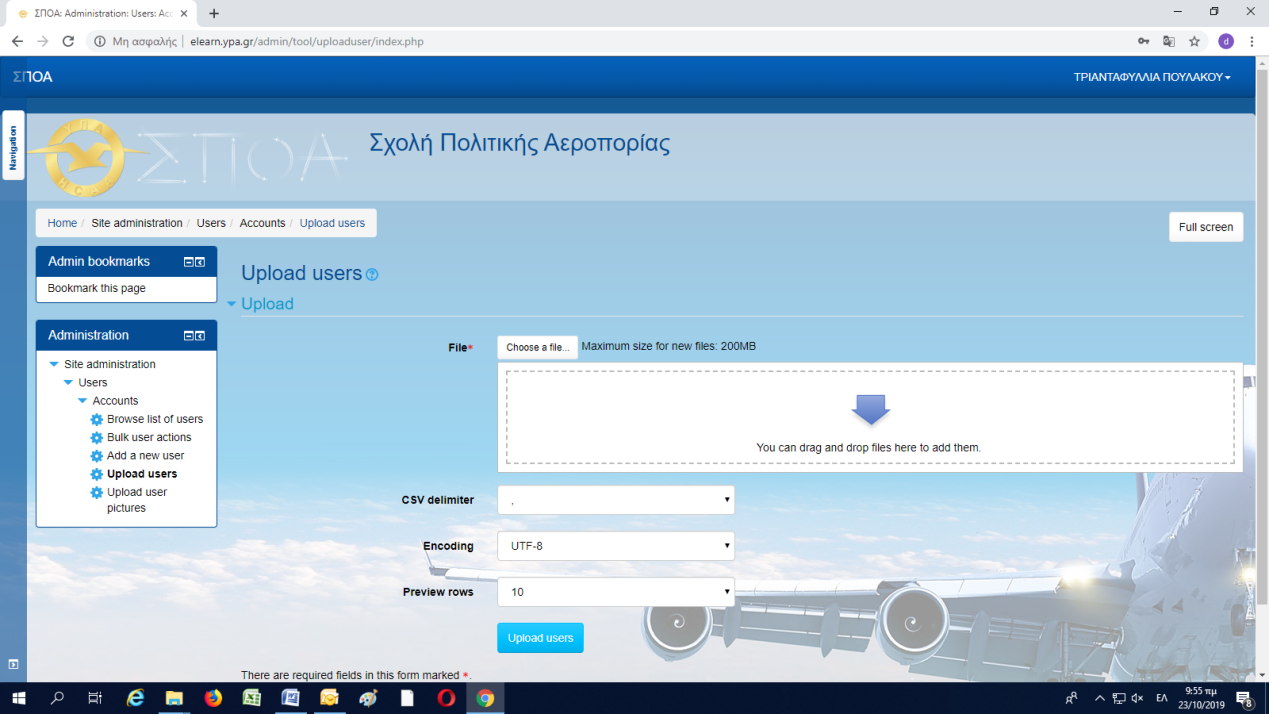 Κάνω Drag and Drop  το  *.ΤΧΤ  αρχείο που έχω από το βήμα 7Και πατάω Upload users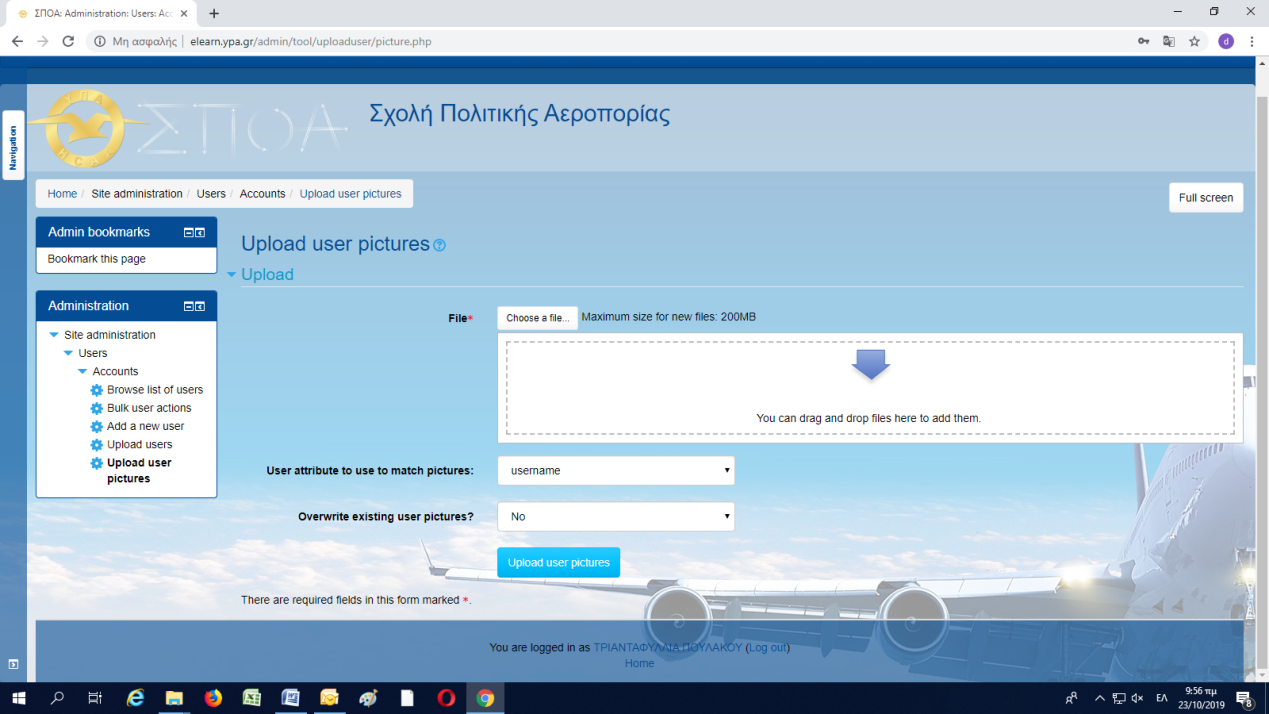 Aντίστοιχα για να ανεβάσω  φωτογραφίες  χρηστών  επιλέγω:Site Administration/Users/Acounds/upload user photos  και  Κανω drag and drop  αρχείο. Zip   που έχω φτιάξει από το SPOAC/FOTOS.(Επιλέγω τα αρχεία jpg , δεξί click και δημιουργία αρχείου zip)